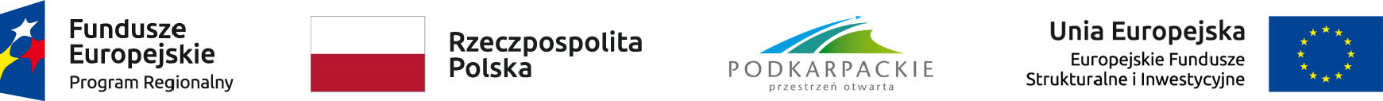 Załącznik nr 4 do Zarządzenia Nr 52/2022 Marszałka Województwa Podkarpackiego z dnia 8 lipca 2022 r.SPRAWOZDANIE OFERTOWEZaproszenie do złożenia oferty dot. zapewnienia usługi cateringowej świadczonej podczas posiedzeń Komitetu Monitorującego program regionalny w 2023 roku, zostało zamieszczone na stronie: https://bip.podkarpackie.pl/index.php/zamowienia-publiczne/ponizej-30-tys-euro/6296-zapewnienie-uslugi-cateringowej-swiadczonej-podczas-posiedzen-komitetu-monitorujacego-program-regionalny-w-2023-roku Porównanie ofert:Za najkorzystniejszą uznano ofertę (nazwa firmy, siedziba firmy, uzasadnienie wyboru): BTW-Catering Barbara Tomkiewicz-Węglarz, ul. Słonecznikowa 17, 35-604 Rzeszów. Zamawiający dokonał wyboru najkorzystniejszej oferty w oparciu o kryterium najniższej ceny całkowitej brutto za realizację przedmiotu zamówienia (100% cena) przy jednoczesnym spełnieniu wymagań określonych w SOPZ.Zatwierdzam wybór oferty: Lp.Oferta wykonawcy/dostawcy (nazwa wykonawcy/dostawcy)Data wpłynięcia oferty do Zamawiającego Kryterium (obligatoryjne): cena (brutto)Kryterium (nieobligatoryjne): ……………Podsumowanie5BTW-Catering Barbara Tomkiewicz-Węglarzul. Słonecznikowa 1735-604 Rzeszów13.03.2023 r.21 219,00 złNie dotyczyOferta spełnia wymogi formalne2.Artes PS Sp. z o.o.ul. Boya Żeleńskiego 2335-105 Rzeszów14.03.2023 r.45 936,00 złNie dotyczyOferta spełnia wymogi formalne3.Alicja Furtak Smak i Stylul. Jana Twardowskiego 23/3535-302 Rzeszów14.03.2023 r.25 399,00 złNie dotyczyOferta spełnia wymogi formalne4. K&B Development Barczak, Kloc Spółka Komandytowaul. Piotra Skargi 9, 36-060 Głogów Małopolski14.03.2023 r.34 863,00 złNie dotyczyOferta spełnia wymogi formalneImię i nazwisko pracownika merytorycznego:Małgorzata PokrywkaData, czytelny podpis:15.03.2023 r. Małgorzata PokrywkaImię i nazwisko Wnioskodawcy:Wojciech MagnowskiData, czytelny podpis:15.03.2023Wojciech MagnowskiDyrektor Departamentu Zarządzania regionalnym Programem OperacyjnymImię i nazwisko Beneficjenta lub Zamawiającego:Lesław MajkutData, czytelny podpis:17.03.2023 r. Z up. Marszałka Województwa Lesław Majkut,Sekretarz Województwa, Dyrektor Departamentu Organizacyjno-Prawnego